LAMPIRAN Lampiran 1. Foto Dokumentasi 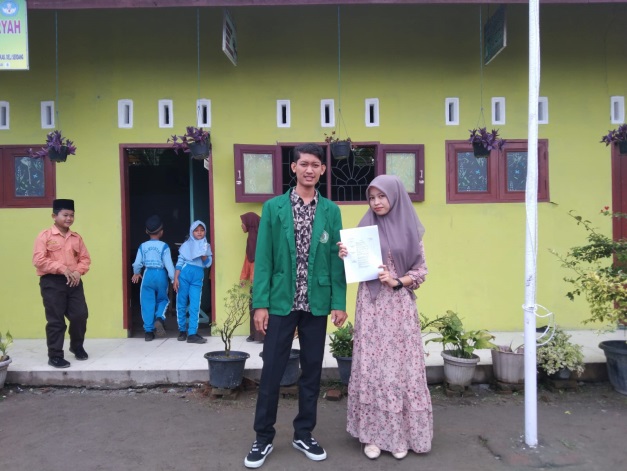 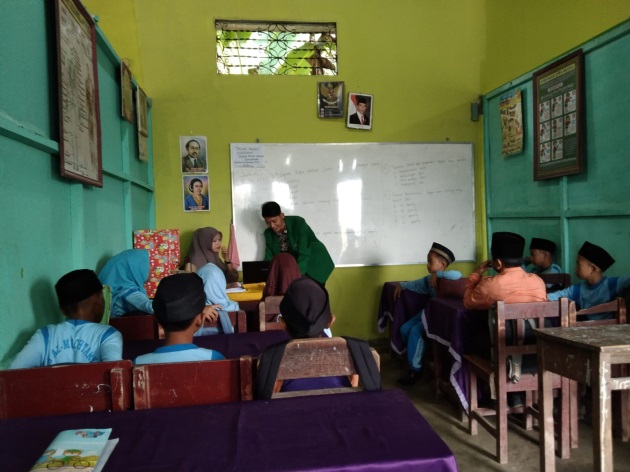 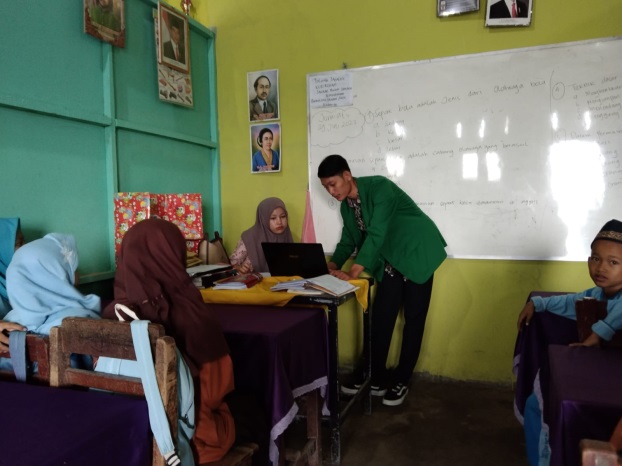 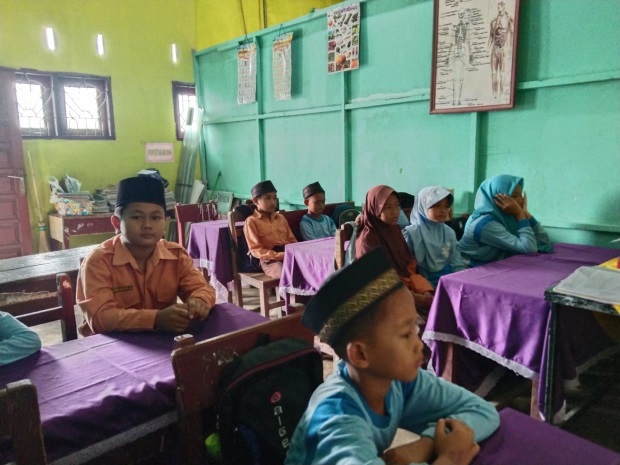 Lampiran 2DOKUMENTASI VALIDATOR Validator Ahli Materi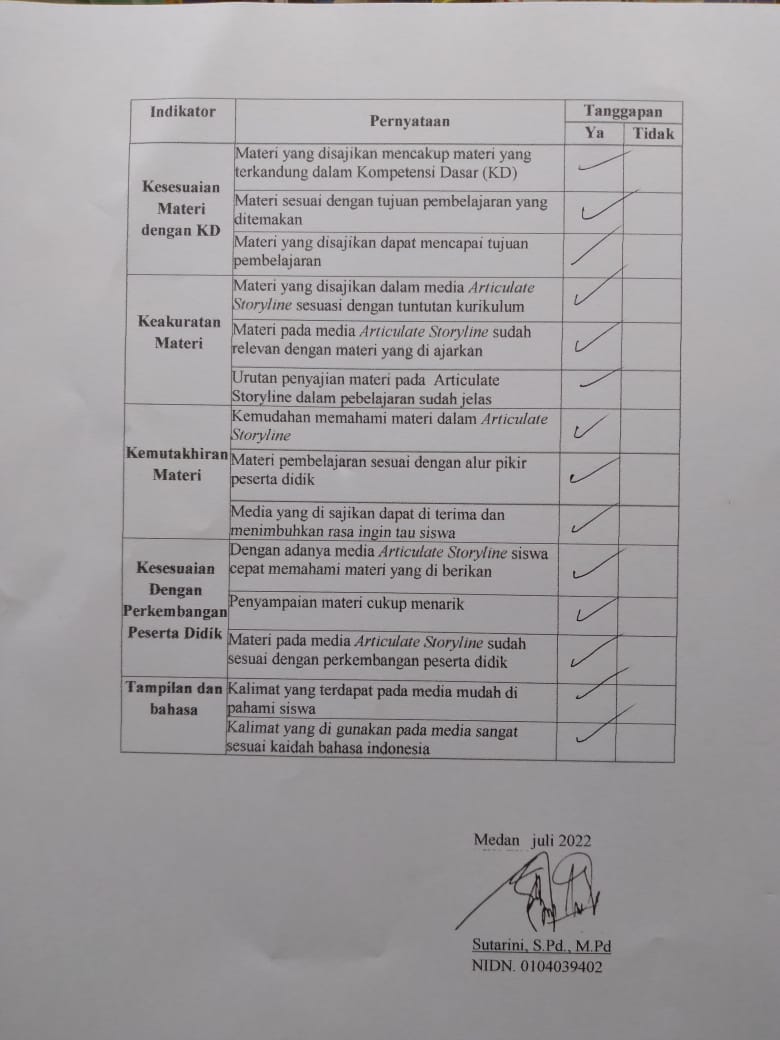 Validator Ahli Media 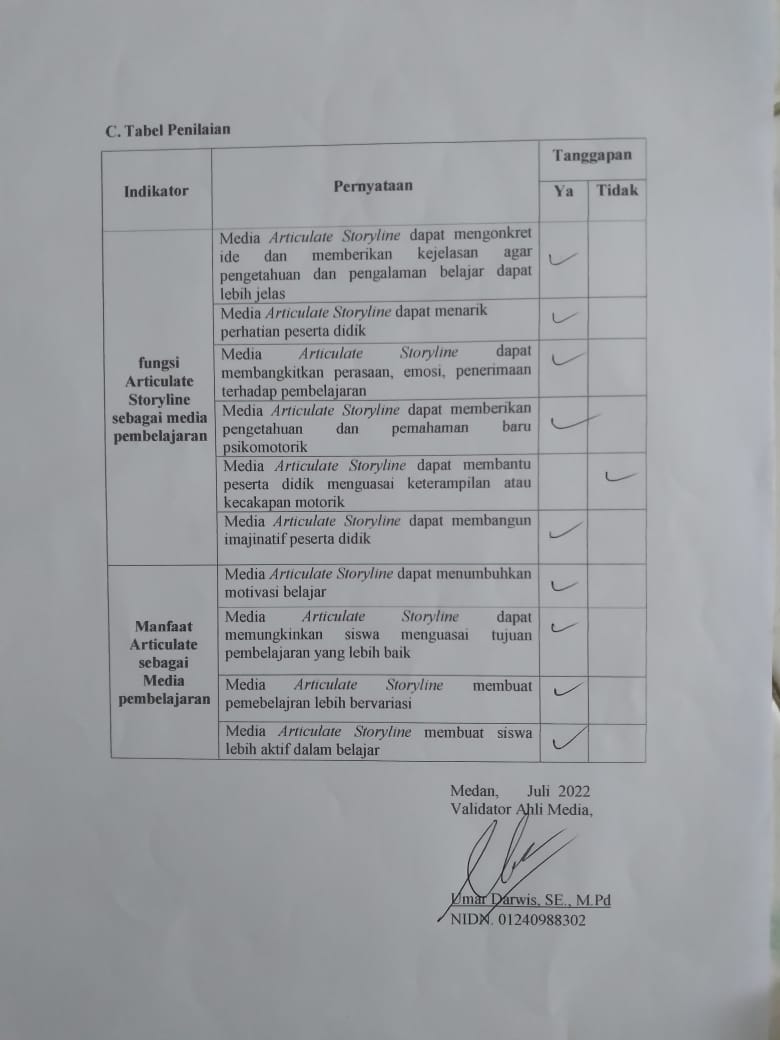 Validator Respon Guru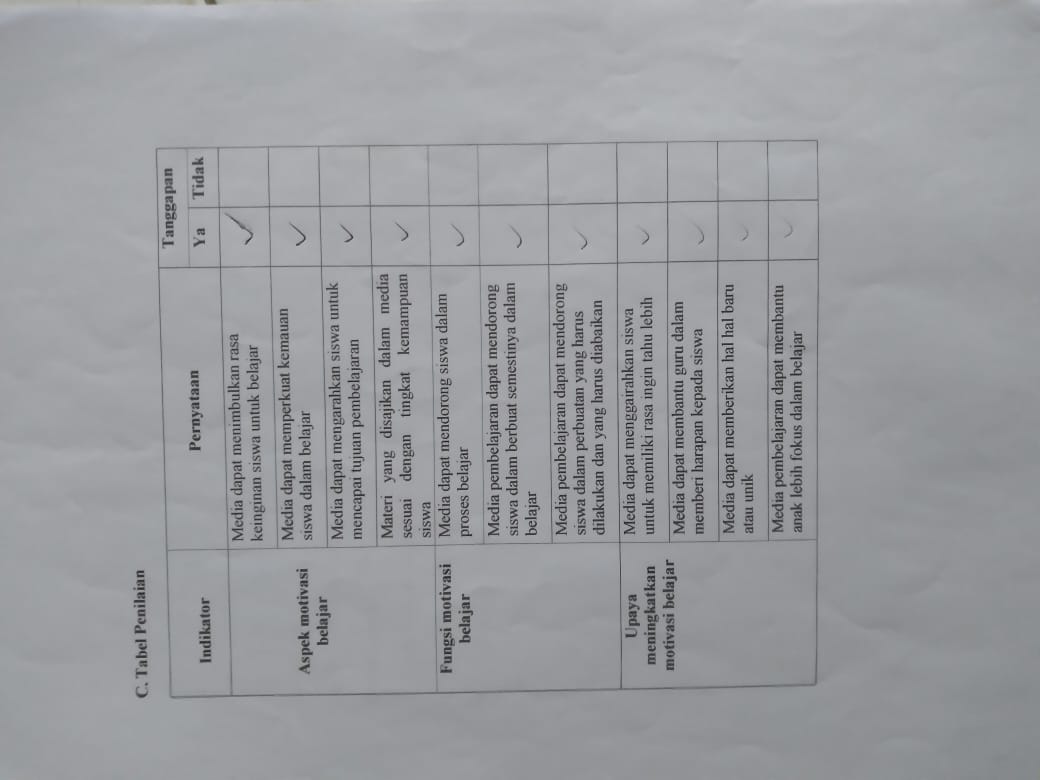 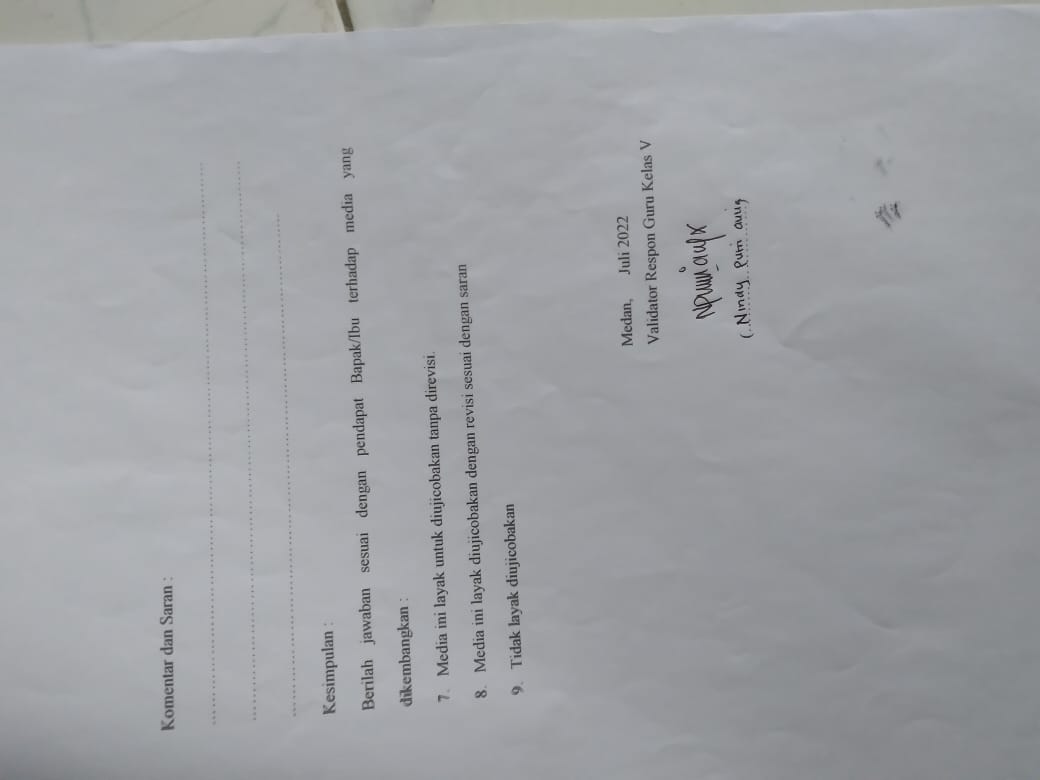 